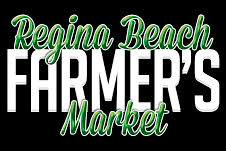 2019 Vendor ApplicationWelcome to the Regina Beach Farmer’s Market!  We think it is a special place where we can enjoy home-made, baked, grown or produced items all made with love in Saskatchewan.Please fill out the application below and forward it to Regina Beach Farmer’s Market, P.O. Box 295, Regina Beach, Saskatchewan S0G 4C0, or email it to reginabeachfarmersmarket@gmail.com.Company Name: ____________________________________________________________________________________________Owner: ______________________________________________________________________________________________________Address: ____________________________________________________________________________________________________Phone Number: ____________________________________________________________________________________________Email Address: _____________________________________________________________________________________________Website: _____________________________________________________________________________________________________Facebook Page? ______________________ Instagram? _______________________ Twitter? _______________________Describe all of the products you intend to sell.  Indicate if you make it, bake it, grow it or produce it yourself: _____________________________________________________________________________________________________________________________________________________________________________________________________________________________________________________________________________________________________________________________________What makes your product stand out from other suppliers? _____________________________________________________________________________________________________________________________________________________________________________________________________________________________________________________________________________Please tell us your story: ___________________________________________________________________________________________________________________________________________________________________________________________________________________________________________________________________________________________________________________How many stalls do you require? _________________ Do you require power? _____________________________Indicate the market dates you plan to attend:    April 7  __________ May 19 __________ June 2 ___________June 16 _________ June 30 _________ July 7  _________ July 14 __________ July 21 __________ July 28 ___________ August 4 _________ August 11 ________ August 18 _________ August 25 ___________Sept 1 __________________December 1 ________Please note that if you sign up for all 15 of the 2019 markets  you will receive one free market.  You are not obligated to sign up for all of the markets.  If you have any special requests or needs, please indicate here: _________________________________________________________________________________________________________________________________________________________                    **********Please include approx. 6 photos of your products**********